MATCH 15: OLD HOUGH, PROSPECT, LUCKY, GOOSE AND BOULDERS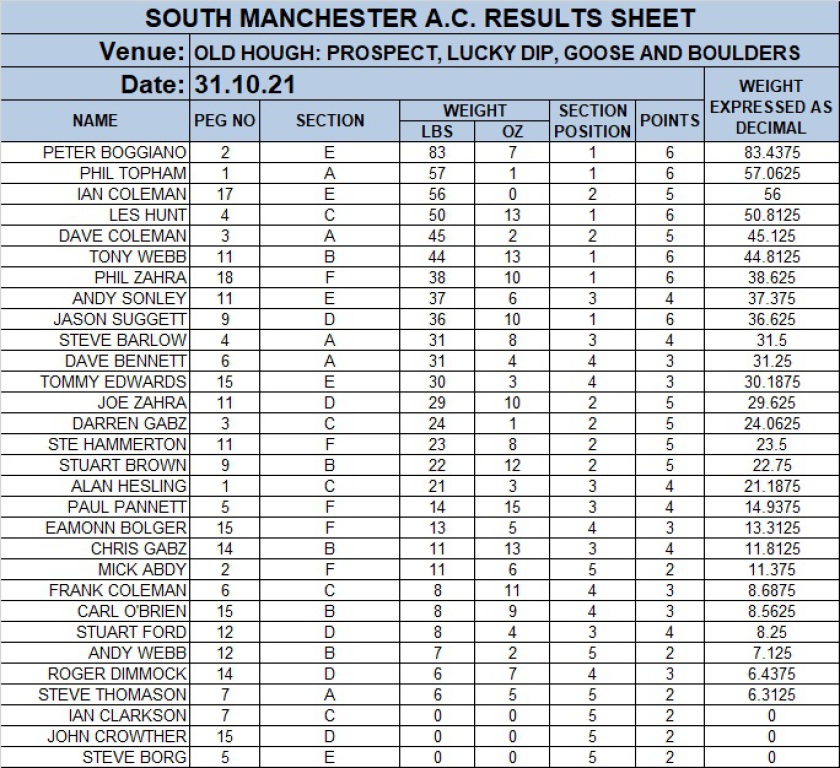 MATCH 14: PARTRIDGE LAKES - COVEY 6, SPEY AND MARSH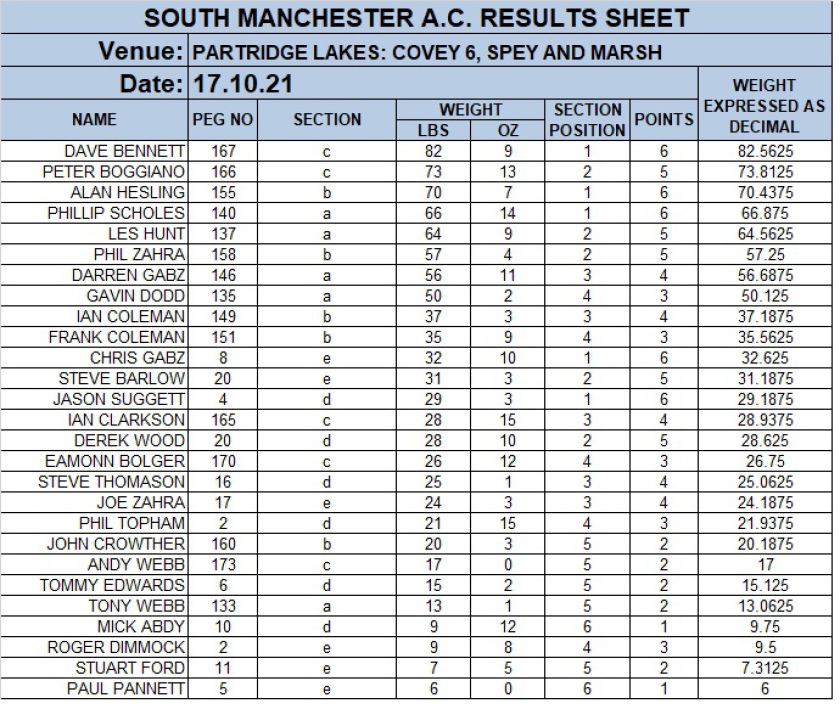 MATCH 13: CUDMORE - SUEZ, MOORS AND PANAMA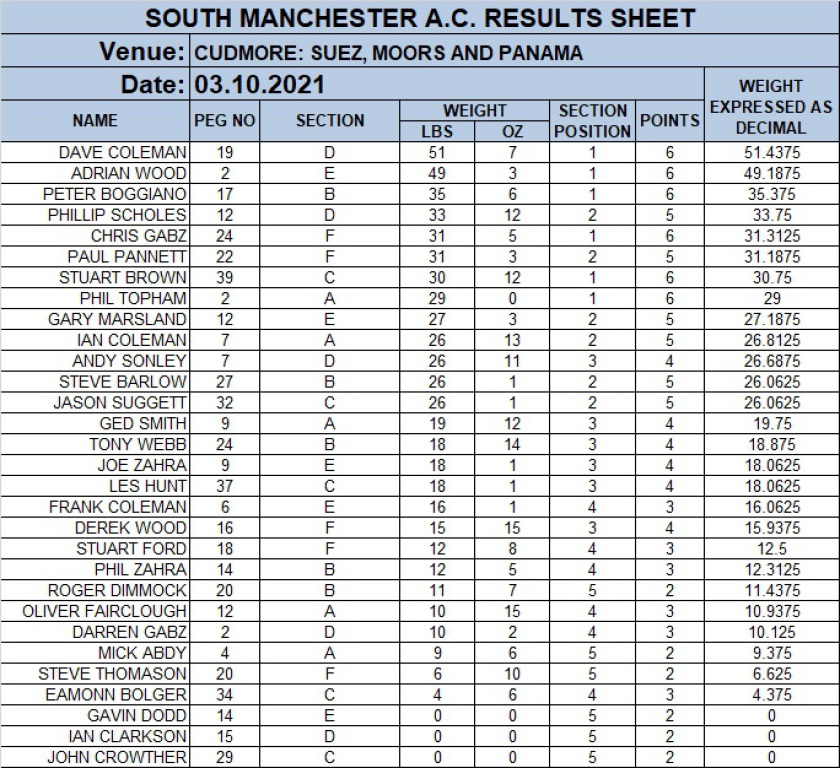 MATCH 12: HERONBROOK - CANAL, MEADOW AND ISLAND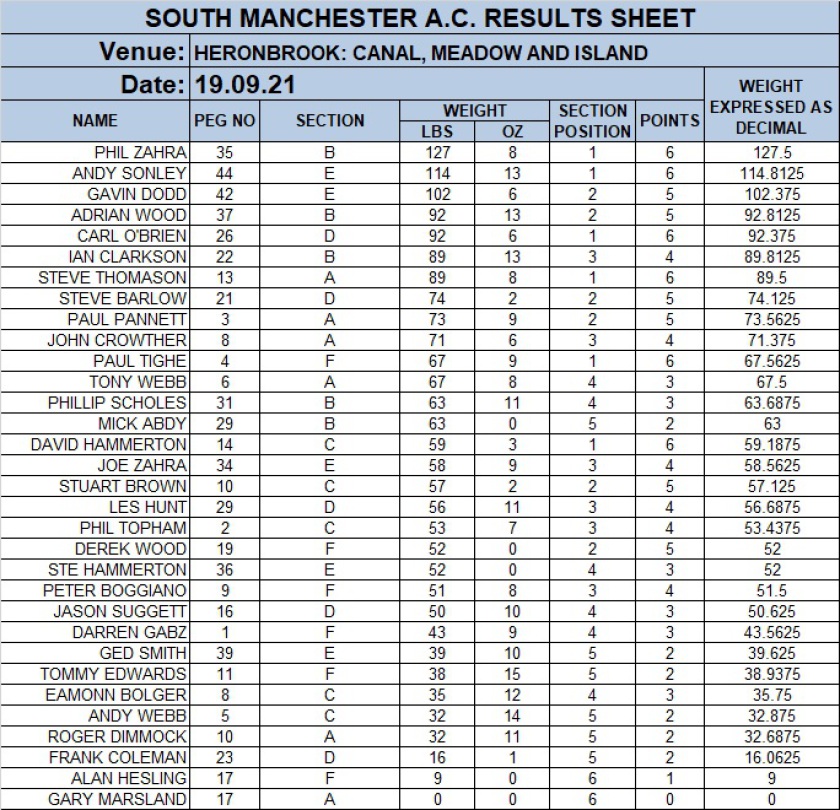 MATCH 11: HAMPTON SPRINGS: MEADOW, ALICE SPRINGS & POPLARS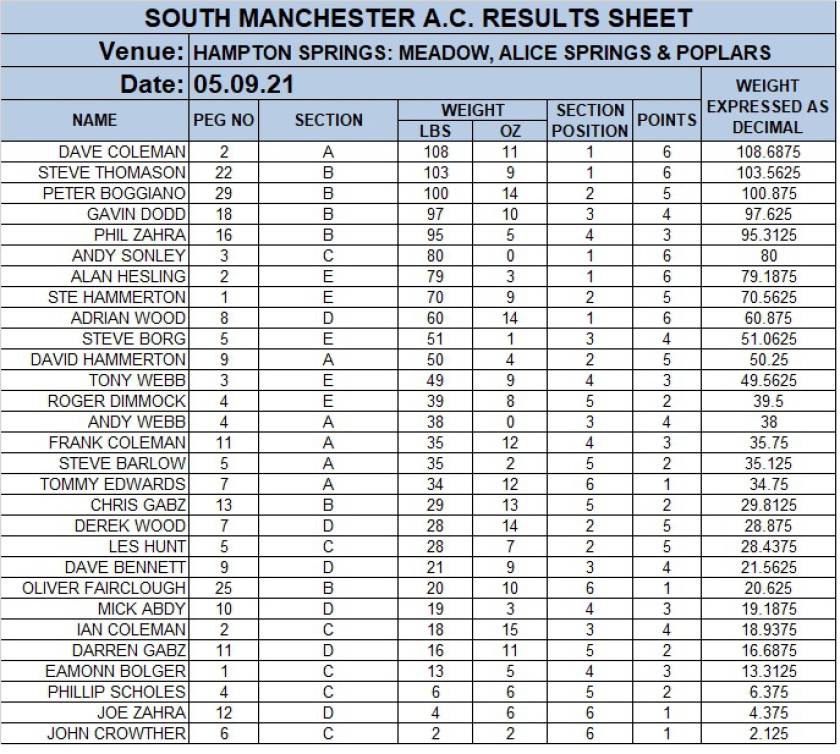 MATCH 10: CUNNERIES: S CANAL, HAWK AND OLD CANAL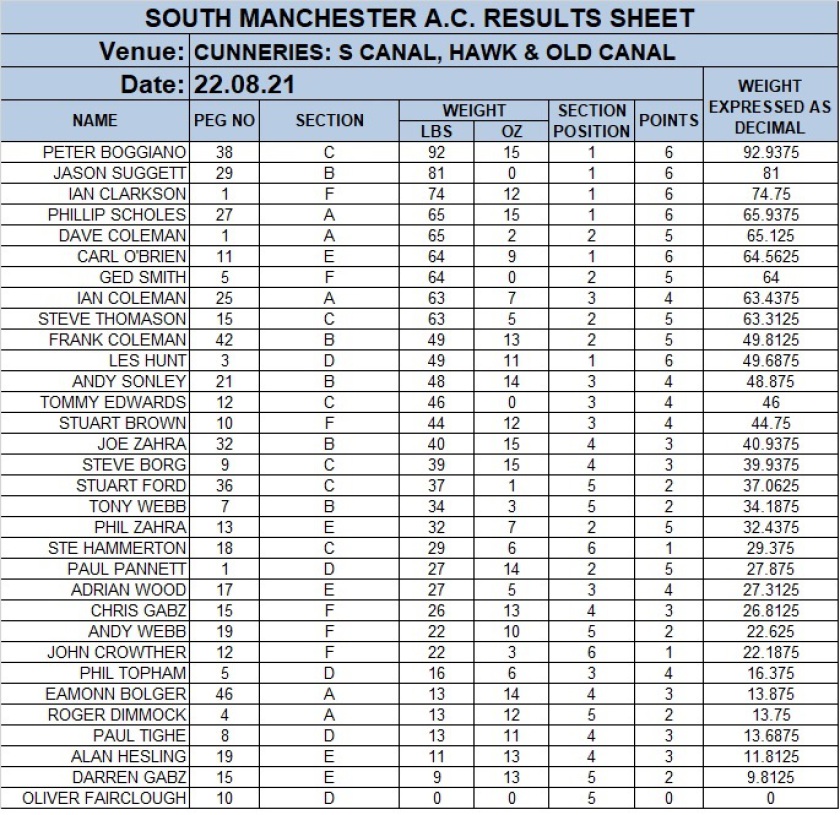 MATCH 9: HERONBROOK: MATCH LAKE, ISLAND AND MATCH POOL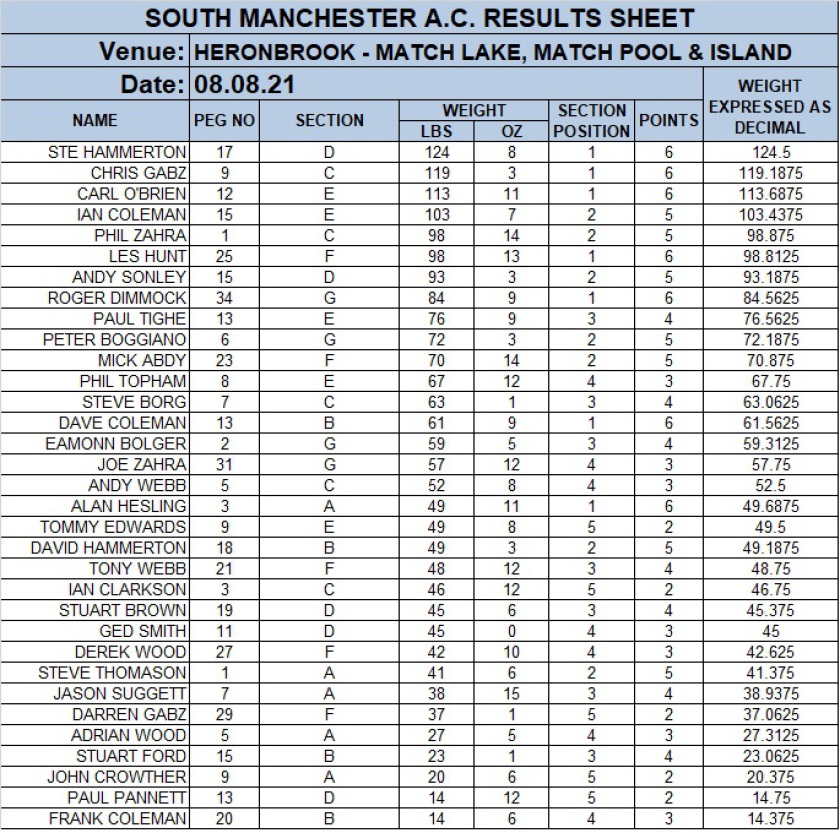 MATCH 8: LINDHOLME: BENNY'S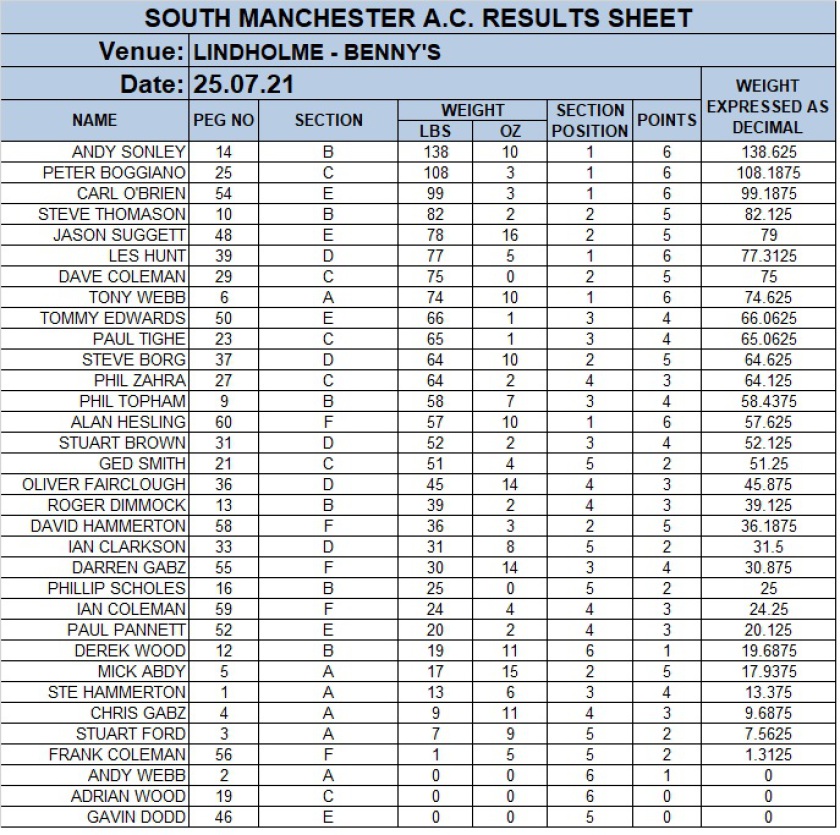 MATCH 7: CUDMORE: SUEZ, MOORS AND PANAMA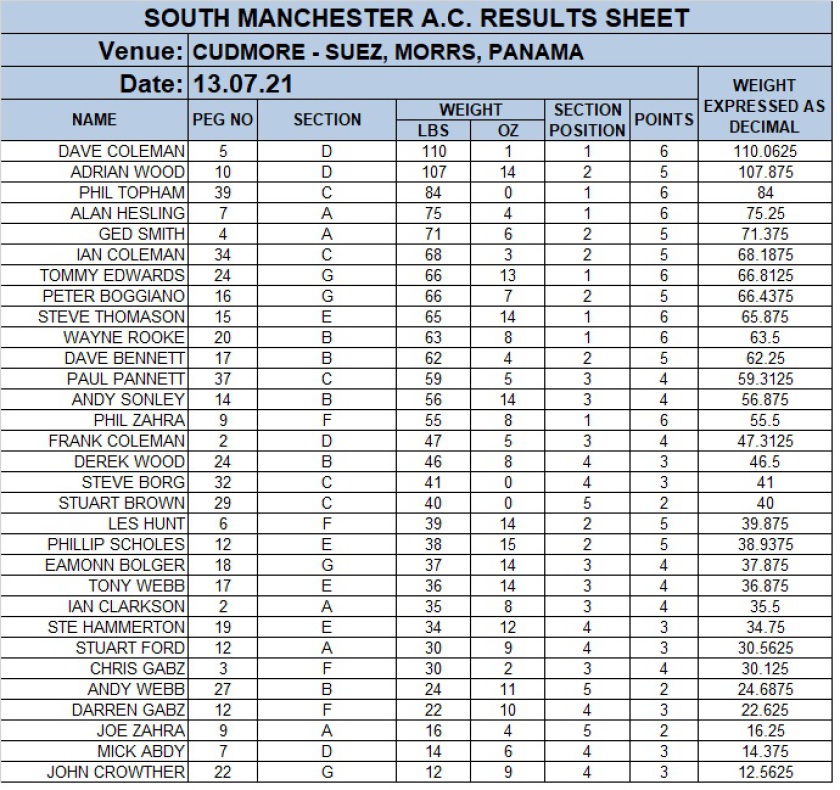 MATCH 6: HERONBROOK: MEADOW AND CANAL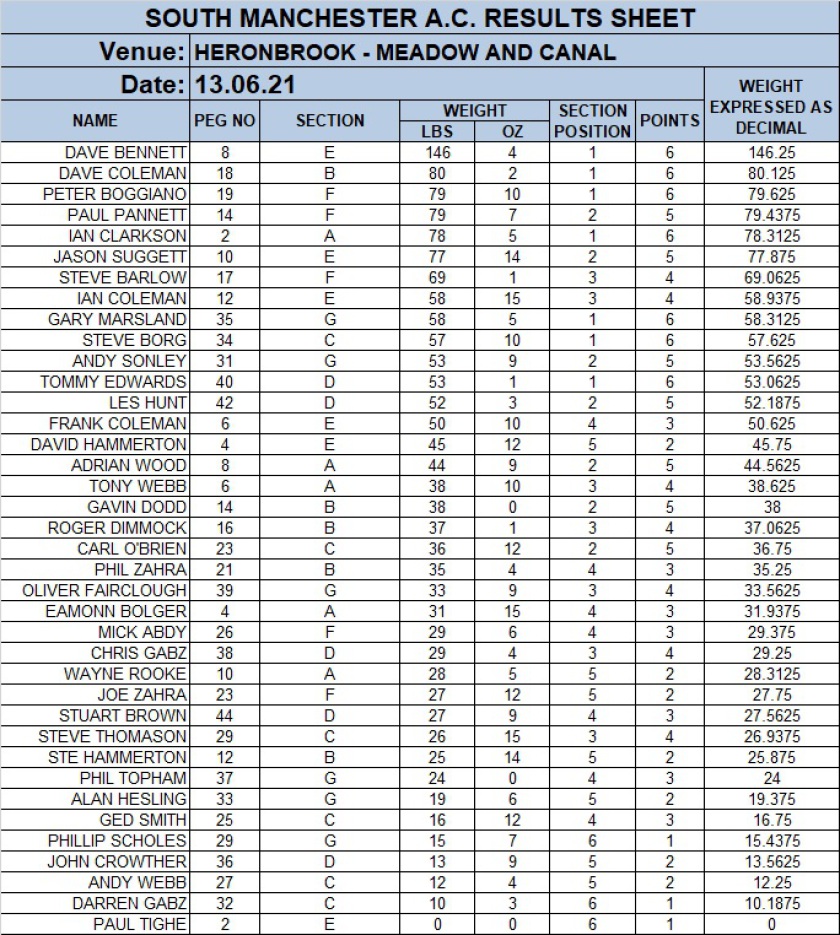 MATCH 5: CUNNERIES: OLD CANAL, S CANAL AND KESTREL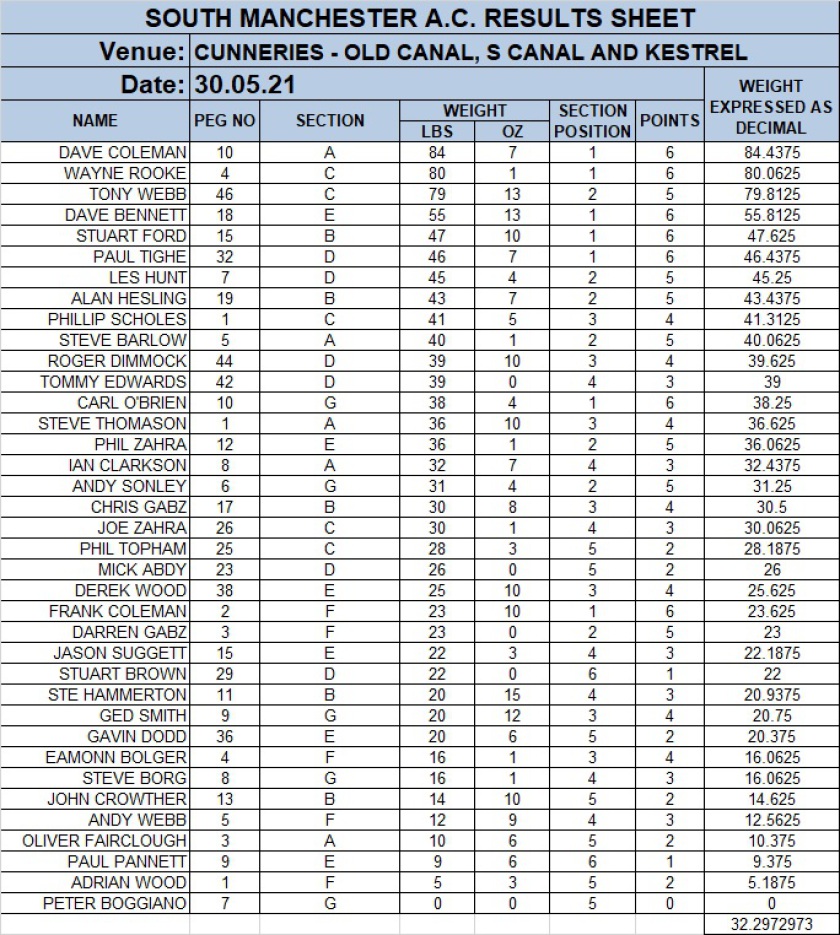 MATCH 4: LINDHOLME LAKES - BONSAI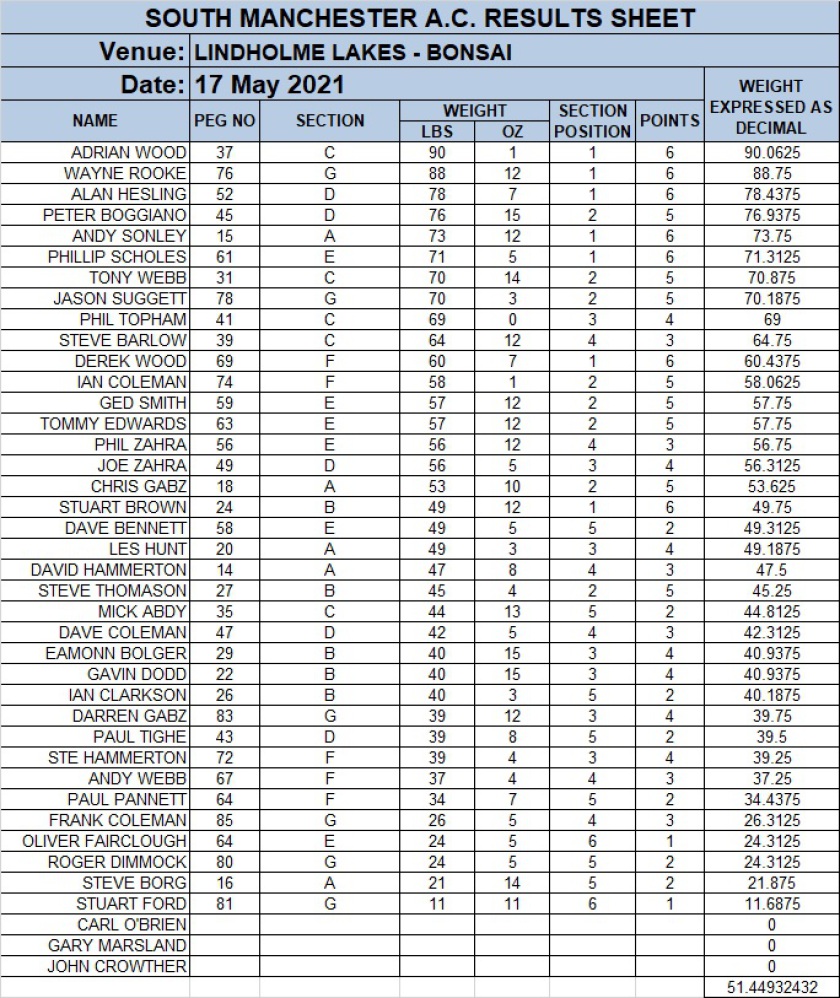 MATCH 3: HERONBROOK: MATCH LAKE, MATCH POOL, ISLAND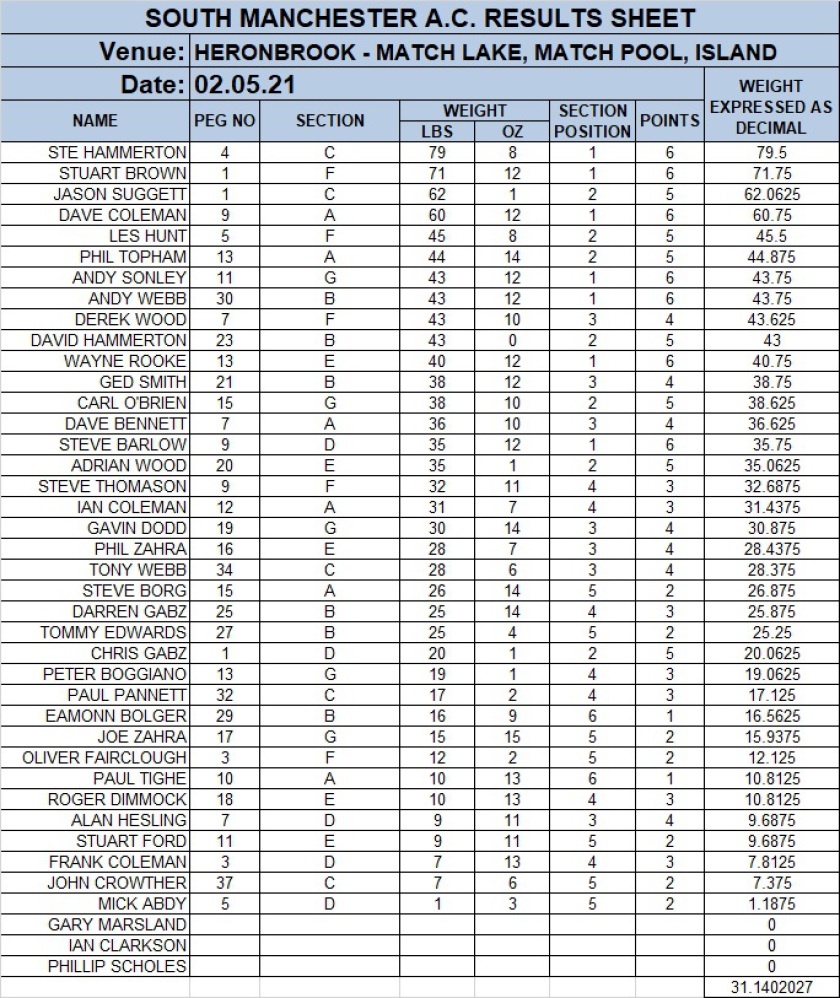 MATCH 2 : OLD HOUGH: UPPER, LOWER AND BIG MAX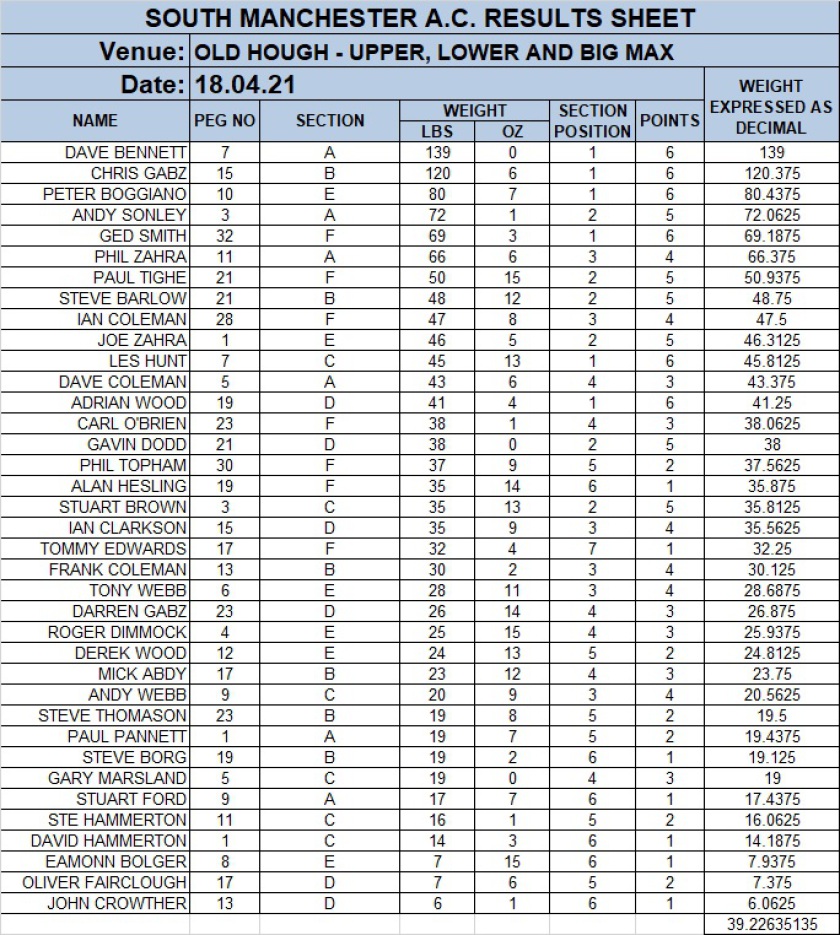 MATCH 1 : ASTON PARK SPLIT AND LILLY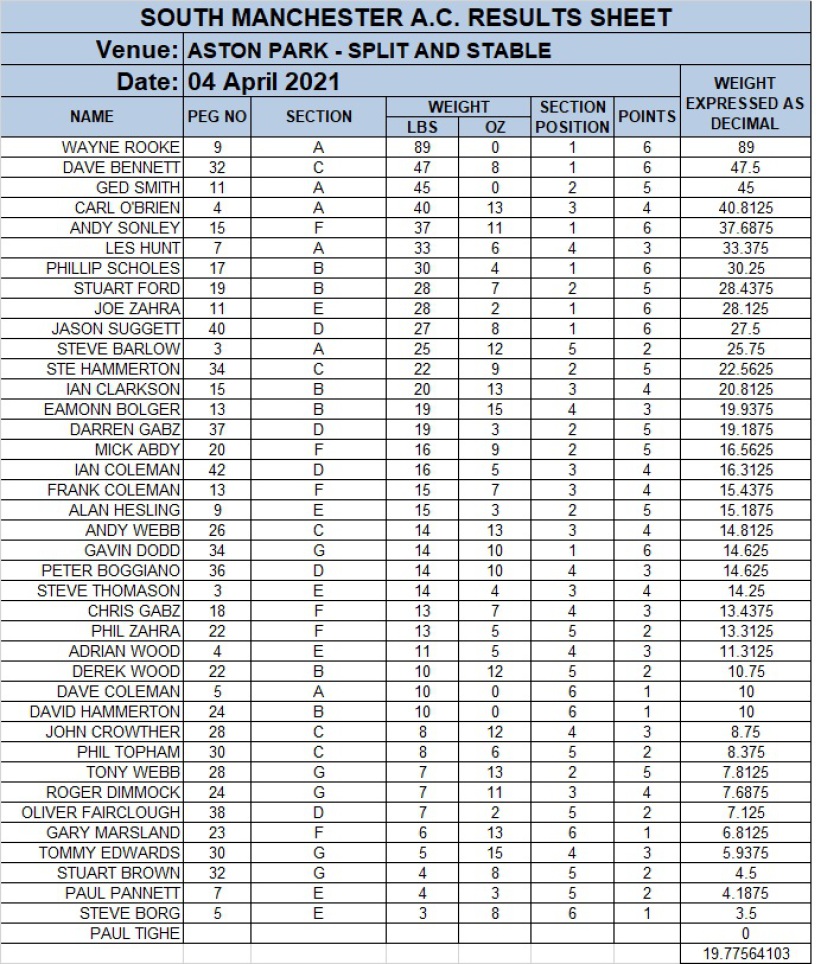 